Конспект занятия в нетрадиционной технике рисования «Пингвин»В подготовительной группе 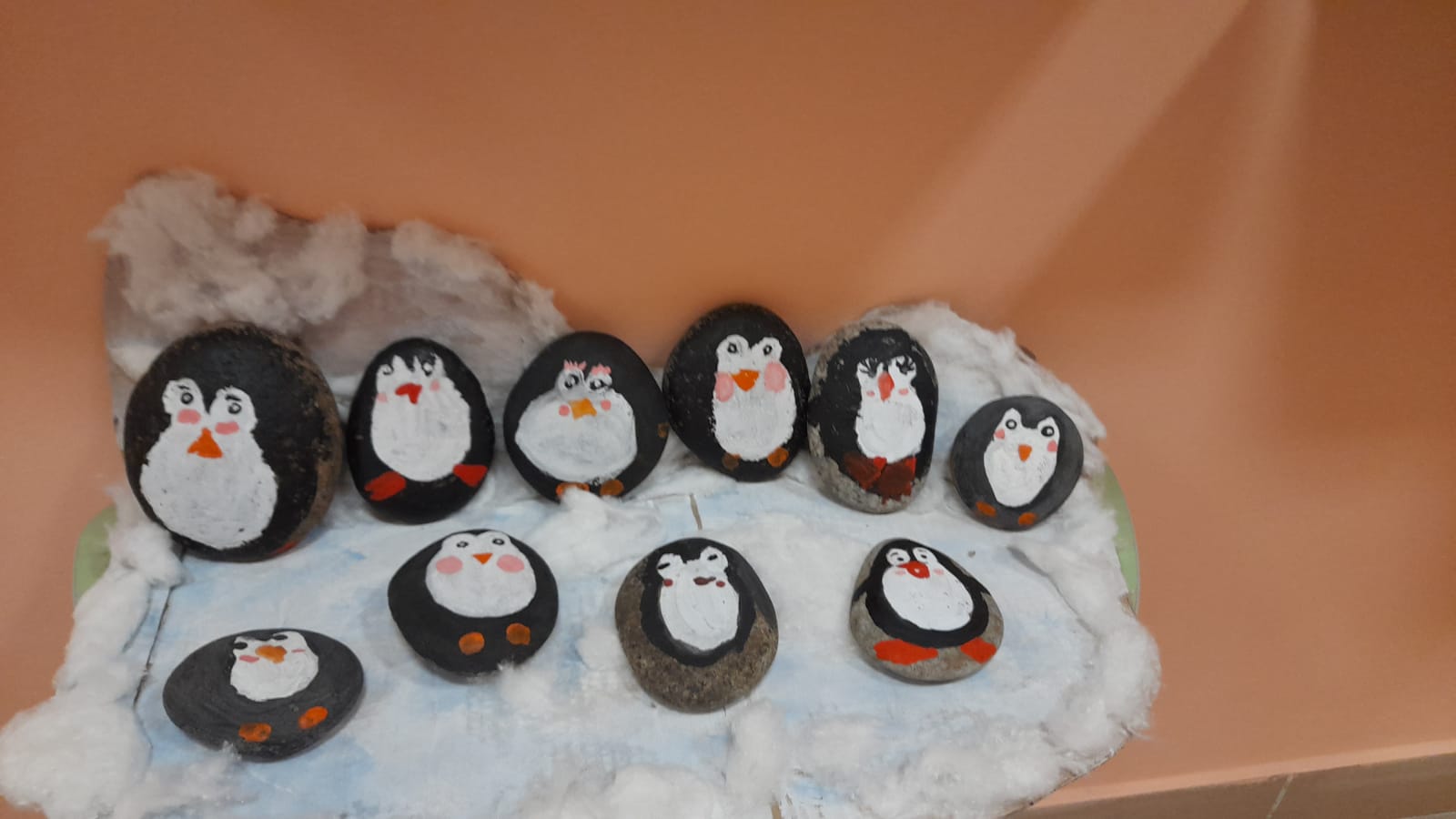 Цель: Развивать эстетическое чувство детей, используя нетрадиционные приёмы рисования: рисунок на камнях.Задачи:- способствовать формированию у детей познавательного  интереса  к объектам, созданным природой.- учить последовательно рисовать пингвина, в соответствии с замыслом;-развивать технические навыки в пользовании кистью;- совершенствовать технические навыки рисования красками;-  развивать творческое воображение, речь  детей.Оборудование: плоские камни на каждого ребёнка, ватные палочки, кисти, банки с водой, гуашь, влажные салфетки;  изображение пингвинов.Ход занятия:Воспитатель: Ребята, сегодня к нам в группу почтальон принёс посылку, давайте посмотрим от кого она.Тест на посылке:Куда: Д/С № 15Кому: гр. КапелькиОткуда: АнтарктидаОт кого: … Воспитатель: Странно, не написано, от кого эта посылка. Я предлагаю открыть коробку, может в ней есть  подсказка. (в  коробке лежат камни)Воспитатель: камни? Какая необычная посылка. Ребята,  как вы думаете, зачем нам камни и кто мог их отправить.(Предположения детей)Воспитатель: в посылке камней столько же сколько и вас. Возьмите каждый себе по камню. Ребята, смотрите, а под камнями лежит записка, давайте её прочитаем.Текст записки:Здравствуйте ребята, меня зовут пингвинёнок Лоло. Я живу  в Антарктиде и хожу в детский сад «Льдинка» и совсем недавно у нас было очень интересное занятие,  мы  рисовали на камнях разных животных, которые живут рядом с нами. Только вот пингвина никто не нарисовал, от чего я немного расстроился. Поэтому я  отправил вам камни в надежде, что вы нарисуете меня и моих братьев.  Воспитатель: Ребята, порадуем пингвинёнка Лоло?Воспитатель: Ребята, что вы знаете о  пингвинах?Дети:  ответ детей.Воспитатель: Давайте рассмотрим фотографии этих удивительных птиц.  Пингвины селятся большими колониями по нескольку тысяч особей на берегу моря и большую часть жизни проводят в воде, у них даже крылья превратились в ласты, с помощью которых эти птицы плавают и ныряют. На суше пингвины очень неуклюжи, медленно ковыляют на своих красных перепончатых лапах, а воде настолько ловкие и быстрые, что без труда могут догнать и поймать рыбу, которой питаются.Воспитатель: Как вы думаете, почему пингвин имеет такой интересный окрас?Дети: ответ детейВоспитатель: Окраска пингвина помогает ему маскироваться в воде: если посмотреть сверху, темная спина сливается с темной поверхностью воды, а если смотреть снизу, его белое брюхо «исчезает» в лучах солнца. Воспитатель:  -Ребята, камень- это тело пингвина, давайте посмотрим какой оно формы? (Овальное). -Как вы думаете,  с какого цвета правильно начать рисовать?  Почему? ( С белого).- Мы начнём рисовать с белого брюшка, которое будет располагаться в центре нашего камня. Для начала обмакните кисть в воду без краски и обозначьте,  где будет располагаться брюшко. После этого обмакните кисть в белую краску и раскрасьте брюшко. Важно краска не должна быть жидкой, т. к. камень не впитывает воду. 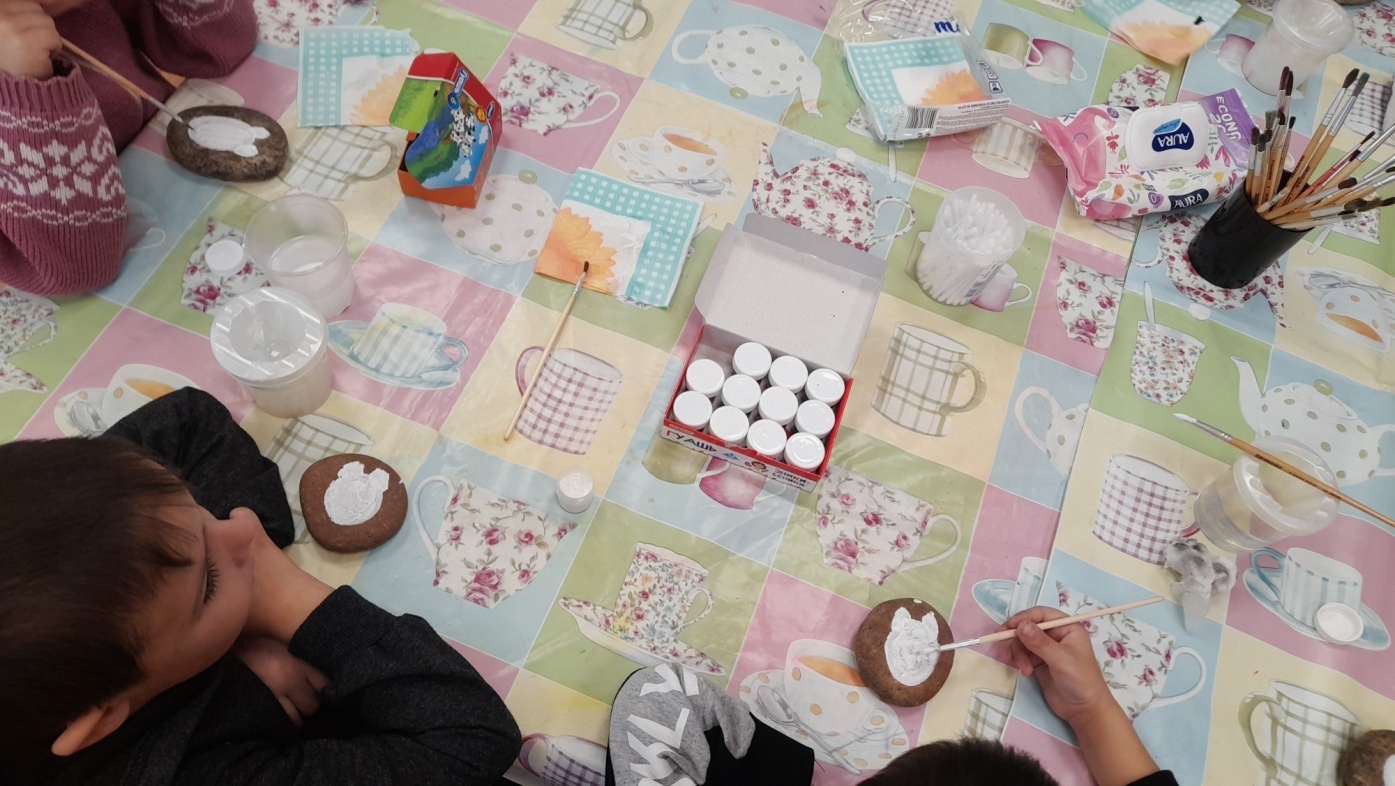 Воспитатель: после этого приступаем раскрашивать черным цветом, набираем на кончик кисточки чёрной краски, обводим по контуру брюшко пингвина, затем только раскрашиваем остальную часть камня.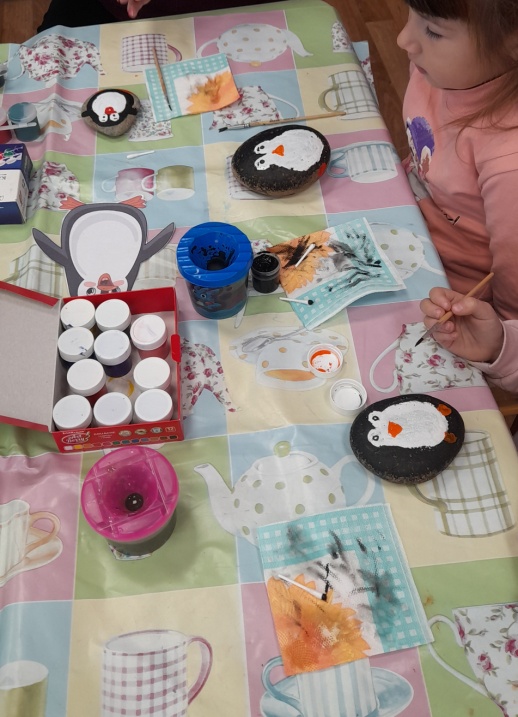 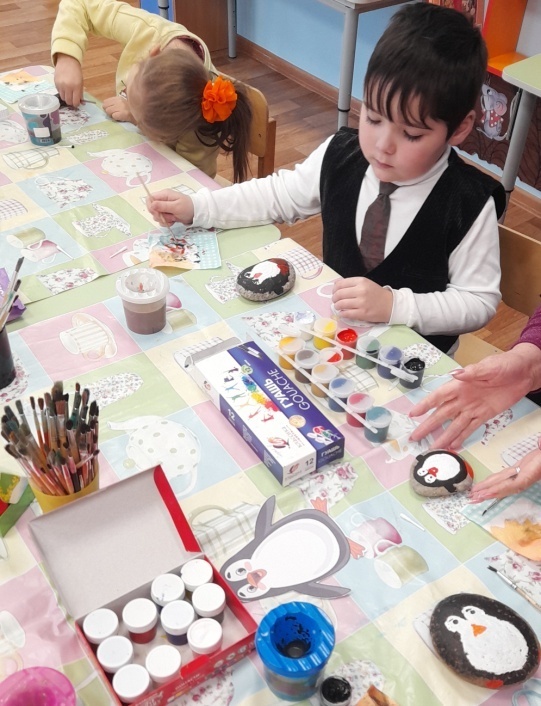 Воспитатель: Для того чтобы нарисовать глаза, клюв  и ласты, необходимо чтоб наш пингвин подсох, а мы тем временем немного отдохнём.Физ. Минутка (видеоролик зарядка пингвинов)Воспитатель: Пока мы с вами отдыхали, наш пингвин подсох, можно приступать к рисованию остальных частей.- для того чтобы  нарисовать глаза, нам потребуются ватные палочки. Макаем палочку в черную краску и ставим точки на месте глаз. Затем тонкой краской прорисовываем клюв и ласты нашего пингвина.- Наш пингвин готов, по желанию вы можете добавить своему пингвину реснички, румяные щёчки и т. д.Итог занятия:-Что нового и интересного узнали на занятии?- в чём особенность рисования на камнях (камень не впитывает воду, рисовать надо густой краской)- Что было тяжёлым?- можно ли рисовать на камнях другие рисунки?